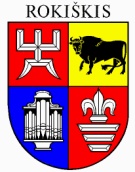 ROKIŠKIO RAJONO SAVIVALDYBĖS TARYBASPRENDIMASDĖL ROKIŠKIO RAJONO SAVIVLADYBĖS TARYBOS 2019 M. BALANDŽIO 26 D. SPRENDIMO NR. TS-103 „DĖL KELIŲ PRIEŽIŪROS IR PLĖTROS PROGRAMOS FINANSAVIMO LĖŠOMIS FINANSUOJAMŲ VIETINĖS REIKŠMĖS VIEŠŲJŲ IR VIDAUS KELIŲ TIESIMO, TAISYMO (REMONTO), REKONSTRAVIMO, PRIEŽIŪROS, SAUGAUS EISMO SĄLYGŲ UŽTIKRINIMO, ŠIŲ KELIŲ INVENTORIZAVIMO 2019 METAIS OBJEKTŲ SĄRAŠO PATVIRTINIMO“ DALINIO PAKEITIMO2019 m. gegužės 31 d. Nr. TS-Rokiškis	Vadovaudamasi Lietuvos Respublikos vietos savivaldos įstatymo 6 straipsnio 32 punktu, 16 straipsnio 2 dalies 17 punktu, 18 straipsnio 1dalimi, Rokiškio rajono savivaldybės taryba nusprendžia:Pakeisti Kelių priežiūros ir plėtros programos finansavimo lėšomis finansuojamų vietinės reikšmės viešųjų ir vidaus kelių tiesimo, taisymo (remonto), rekonstravimo, priežiūros, saugaus eismo sąlygų užtikrinimo, šių kelių inventorizavimo 2019 metais objektų sąrašą, patvirtintą Rokiškio rajono savivladybės tarybos 2019 m. balandžio 26 d. sprendimu Nr. TS-103 „Dėl Kelių priežiūros ir plėtros programos finansavimo lėšomis finansuojamų vietinės reikšmės viešųjų ir vidaus kelių tiesimo, taisymo (remonto), rekonstravimo, priežiūros, saugaus eismo sąlygų užtikrinimo, šių kelių inventorizavimo 2019 metais objektų sąrašo patvirtinimo“ ir jį išdėstyti nauja redakcija (pridedama).Sprendimas per vieną mėnesį gali būti skundžiamas Regionų apygardos administraciniam teismui, skundą (prašymą) paduodant bet kuriuose šio teismo rūmuose, Lietuvos Respublikos administracinių bylų teisenos įstatymo nustatyta tvarka.Savivaldybės meras				Ramūnas GodeliauskasAugustinas BlažysRokiškio rajono savivaldybės tarybaiSPRENDIMO PROJEKTO ,,DĖL ROKIŠKIO RAJONO SAVIVLADYBĖS TARYBOS 2019 M. BALANDŽIO 26 D. SPRENDIMO NR. TS-103 „DĖL KELIŲ PRIEŽIŪROS IR PLĖTROS PROGRAMOS FINANSAVIMO LĖŠOMIS FINANSUOJAMŲ VIETINĖS REIKŠMĖS VIEŠŲJŲ IR VIDAUS KELIŲ TIESIMO, TAISYMO (REMONTO), REKONSTRAVIMO, PRIEŽIŪROS, SAUGAUS EISMO SĄLYGŲ UŽTIKRINIMO, ŠIŲ KELIŲ INVENTORIZAVIMO 2019 METAIS OBJEKTŲ SĄRAŠO PATVIRTINIMO“ DALINIO PAKEITIMO“ AIŠKINAMASIS RAŠTAS2019 m. gegužės 20 d.RokiškisParengto projekto tikslai ir uždaviniai. Šiuo sprendimo projektu Rokiškio rajono savivaldybės tarybai teikiama pakeisti Kelių priežiūros ir plėtros programos finansavimo lėšomis finansuojamų  vietinės reikšmės viešųjų ir vidaus kelių  tiesimo, taisymo (remonto), rekonstravimo, priežiūros, saugaus eismo sąlygų užtikrinimo, šių kelių inventorizavimo 2019 metais objektų sąrašą, kuris yra patvirtintas Rokiškio rajono savivladybės tarybos 2019 m. balandžio 26 d. sprendimu Nr. TS-103 „Dėl Kelių priežiūros ir plėtros programos finansavimo lėšomis finansuojamų  vietinės reikšmės viešųjų ir vidaus kelių  tiesimo, taisymo (remonto), rekonstravimo, priežiūros, saugaus eismo sąlygų užtikrinimo, šių kelių inventorizavimo 2019 metais objektų sąrašo patvirtinimo“. Šiuo metu esantis teisinis reglamentavimas. Lietuvos Respublikos Vyriausybės 2018 m. gruodžio 27 d. nutarimas Nr. 1395 „Dėl Kelių priežiūros ir plėtros programos finansavimo lėšų naudojimo 2019 metų sąmatos patvirtinimo“, Lietuvos automobilių kelių direkcijos prie Susisiekimo ministerijos direktorius 2019 m. kovo 29 d. įsakymu Nr. V-66 „Dėl Kelių priežiūros ir plėtros programos finansavimo lėšų savivaldybių institucijų valdomiems vietinės reikšmės viešiesiems ir vidaus keliams tiesti, taisyti (remontuoti), rekonstruoti, prižiūrėti, saugaus eismo sąlygoms užtikrinti, šiems keliams inventorizuoti paskirstymo 2019 metais“, Rokiškio rajono savivaldybės tarybos 2019 m. balandžio 26 d. sprendimas Nr. TS-102 „Dėl Rokiškio rajono savivaldybės vietinės reikšmės kelių, gatvių ir takų statybos, rekonstrukcijos ar remonto 2019-2021 m. prioritetinio sąrašo patvirtinimo“, Rokiškio rajono savivladybės tarybos 2019 m. balandžio 26 d. sprendimas Nr. TS-103 „Dėl Kelių priežiūros ir plėtros programos finansavimo lėšomis finansuojamų  vietinės reikšmės viešųjų ir vidaus kelių  tiesimo, taisymo (remonto), rekonstravimo, priežiūros, saugaus eismo sąlygų užtikrinimo, šių kelių inventorizavimo 2019 metais objektų sąrašo patvirtinimo“.Sprendimo projekto esmė. Praėjusio mėnesio tarybos posėdyje patvirtintas objektų sąrašas buvo pateiktas tvirtinti Lietvuos automobilių kelių direkcijai prie Susisiekimo ministerijos (toliau – LAKD). Nors objektų sąrašas su LAKD buvo suderintas iš anksto, tačiau buvo pateiktos papildomos pastabos, kad keliose eilutėse objektų pavadinimai ne visai sutampa su Rokiškio rajono vietinės reikšmės viešųjų kelių ir gatvių sąraše nurodytais pavadinimais. Netikslumai nustatyti objektų sąrašo 17, 33-37, 40, 42, 45-46 eilutėse. Siekiant gauti LAKD patvirtinimą, būtina objektų sąrašo pavadinimuose ištaisyti technines klaidas. Pažymėtina, kad šiuo sprendimu objektų eiliškumas, jų geografinės vietovės, apimtys ar skiriamos lėšos nėra keičiamos.Galimos pasekmės, priėmus siūlomą tarybos sprendimo projektą:teigiamos – pagerės kelių ir gatvių būklė;neigiamos – nėra.Kokia sprendimo nauda Rokiškio rajono gyventojams. Sutrumpės kelionės laikas, sumažės transporto priemonių eksploatacinės išlaidos ir oro tarša, padidės saugumas keliuose.Finansavimo šaltiniai ir lėšų poreikis. Kelių priežiūros ir plėtros programa. Suderinamumas su Lietuvos Respublikos galiojančiais teisės norminiais aktaisProjektas neprieštarauja galiojantiems teisės aktams.Antikorupcinis vertinimas. Teisės akte nenumatoma reguliuoti visuomeninių santykių, susijusių su LR korupcijos prevencijos įstatymo 8 straipsnio 1 dalyje numatytais veiksniais, todėl teisės aktas nevertintinas antikorupciniu požiūriu. Statybos ir infrastruktūros plėtros skyriaus vyriausiasis specialistas 				Augustinas Blažys